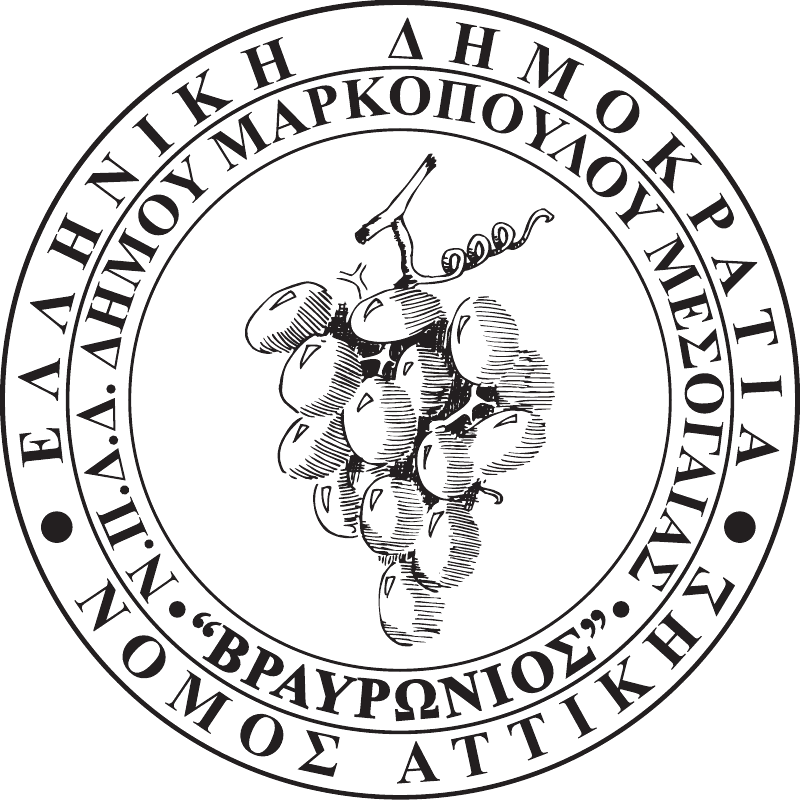 								ΑΡ.ΠΡΩΤ. 54								ΗΜΕΡ/ΝΙΑ: 17-01-2022Ν.Π.Δ.Δ. ΚΟΙΝΩΝΙΚΩΝ, ΑΘΛΗΤΙΚΩΝ, ΠΟΛΙΤΙΣΤΙΚΩΝ & ΠΕΡΙΒΑΛΛΟΝΤΙΚΩN ΔΡΑΣΤΗΡΙΟΤΗΤΩΝ ΔΗΜΟΥ ΜΑΡΚΟΠΟΥΛΟΥ ΜΕΣΟΓΑΙΑΣ «ΒΡΑΥΡΩΝΙΟΣ» Προς: Τα Τακτικά μέλη του Δ.Σ.1.Μαρία Σεραφείμ (αντιπρόεδρος)2.Καλή Μαντάλα3.Δημήτριος Κολιαβασίλης4.Χρήστος Μπισιώτης5.Ιωάννης Αϊδινιώτης6.Δημήτριος Δρίτσας7.Μαρία-Μαργαρίτα Μαντάλα8.Ιωάννης Στρατουδάκης9.Κωνσταντίνος Καλιακάτσος10.Βασιλική ΓκλιάτηΤα Αναπληρωματικά μέλη του Δ.Σ.1.Ευάγγελος Δημητρίου2.Μελπομένη Βαμποράκη3.Δήμητρα Δράκου4.Θεοφάνης Σταμπέλος5.Γιαννούλα Λαδά6.Σταματίνα Βλαχογιάννη7.Κωνσταντίνος Δράκος8.Χριστίνα ΣκουρλήΣας γνωρίζουμε ότι,  δεδομένης της αναγκαιότητας λήψης μέτρων για την αποφυγή της διάδοσης του κορωνοϊού COVID-19, η πρώτη (1η)  Συνεδρίαση του Διοικητικού Συμβουλίου έτους 2022 την Παρασκευή 21 Ιανουαρίου 2022, ώρα 13:30΄, θα πραγματοποιηθεί μέσω τηλεδιάσκεψης, όπως αυτό προβλέπεται στο άρθρο 10 παρ.1 της Πράξης Νομοθετικού Περιεχομένου ΦΕΚ 55/11-3-2020 με τίτλο “Κατεπείγοντα μέτρα αντιμετώπισης των αρνητικών συνεπειών της εμφάνισης του κορωνοϊού COVID – 19 και της ανάγκης περιορισμού της διάδοσής του”, τις διατάξεις της ΚΥΑ υπ΄αρ. Δ1α/ΓΠ.οικ:13805/03-03-2021, τις διατάξεις του άρθρου 184 παρ.1,3  του Ν.4635/2019 και του άρθρου 74 του Ν.4555/2018 σε αντικατάσταση του άρθρου  67 του Ν.3852/2010, για λήψη απόφασης επί των κατωτέρω θεμάτων της ημερήσιας διάταξης :Λήψη απόφασης για συγκρότηση Επιτροπών διαγωνιστικών διαδικασιών του Ν.4412/2016, για το έτος 2022.Λήψη απόφασης για καθορισμό των οργάνων διαδικασίας δημοπρασιών για την εκποίηση ή εκμίσθωση ή μίσθωση κινητών και ακίνητων πραγμάτων του Π.Δ. 270/1981. Λήψη απόφασης για συγκρότηση επιτροπής εκτίμησης και καταλληλότητας ακινήτων του αρθ.7 του Π.Δ. 270/1981. Λήψη απόφασης για προγραμματισμό προσλήψεων προσωπικού με σύμβαση μίσθωσης έργου έτους 2022. Λήψη απόφασης για προγραμματισμό προσλήψεων προσωπικού ιδιωτικού δικαίου ορισμένου χρόνου έτους 2022. Λήψη απόφασης για την έγκριση μετάθεσης της καταληκτικής ημερομηνίας παράδοσης των ειδών της σύμβασης ειδών αρτοποιίας.Λήψη απόφασης για ορισμό δικηγόρου για υποβολή προτάσεων και παράσταση ενώπιον του Μονομελούς Πρωτοδικείου Αθ. (διαδικασία εργατικών διαφορών) επί της από 16-12-2019 και με γ.α.κ. 2091/2020 και α.κ.δ. 63/2020 αγωγής των Λέκκα Σοφίας κλπ σύνολο 37 ατόμων, κατά του Ν.Π.Δ.Δ. «ΒΡΑΥΡΩΝΙΟΣ».Λήψη απόφασης για έγκριση παράτασης μισθώματος του κτιρίου ΚΑΠΗ Πόρτο Ράφτη.Λήψη απόφασης για την απαλλαγή ή μείωση ενοικίου του κυλικείου του Δημοτικού Σταδίου Μαρκοπούλου.Λήψη απόφαση για εγγραφές/διαγραφές παιδιών στα μητρώα των δημοτικών βρεφονηπιακών-παιδικών σταθμών, κατόπιν αιτήσεων γονέων.Ο ΠΡΟΕΔΡΟΣ ΤΟΥ Ν.Π.Δ.Δ.ΝΙΚΟΛΑΟΣ ΚΟΡΩΝΙΑΣ